РЕШЕНИЕ«05» августа 2016 год                                                                         № 498О досрочном прекращении полномочий депутата Совета сельского поселения Кельтеевский сельсовет муниципального района Калтасинский район Республики Башкортостан Бараш Татьяны Михайловны, избранного по избирательному округу № 6Рассмотрев заявление депутата Совета сельского поселения Кельтеевский сельсовет муниципального района Калтасинский район Республики Башкортостан Бараш Т.М., избранного по избирательному округу №6, в соответствии с пунктом  2 части 10 статьи 40 Федерального закона «Об общих принципах организации местного самоуправления в Российской Федерации» и пунктом 2 части 9 статьи 21 Устава сельского поселения Кельтеевский сельсовет муниципального района Калтасинский район Республики Башкортостан Совет сельского поселения Кельтеевский сельсовет муниципального района Калтасинский район Республики Башкортостан решил:досрочно прекратить полномочия депутата Совета сельского поселения Кельтеевский сельсовет муниципального района Калтасинский район Республики Башкортостан Бараш Татьяны Михайловны, избранного по избирательному округу №6, согласно личного заявления.Глава сельского поселения                                                        Б.Р.РашитовБАШҠОРТОСТАН РЕСПУБЛИКАҺЫБАШҠОРТОСТАН РЕСПУБЛИКАҺЫНЫҢ ҠАЛТАСЫ РАЙОНЫМУНИЦИПАЛЬ РАЙОНЫНЫҢКӘЛТӘЙ СОВЕТЫАУЫЛ БИЛӘМӘҺЕ СОВЕТЫРЕСПУБЛИКА БАШКОРТОСТАНСОВЕТ СЕЛЬСКОГО ПОСЕЛЕНИЯ КЕЛЬТЕЕВСКИЙ СЕЛЬСОВЕТМУНИЦИПАЛЬНОГО РАЙОНА             КАЛТАСИНСКИЙ РАЙОНРЕСПУБЛИКИ БАШКОРТОСТАН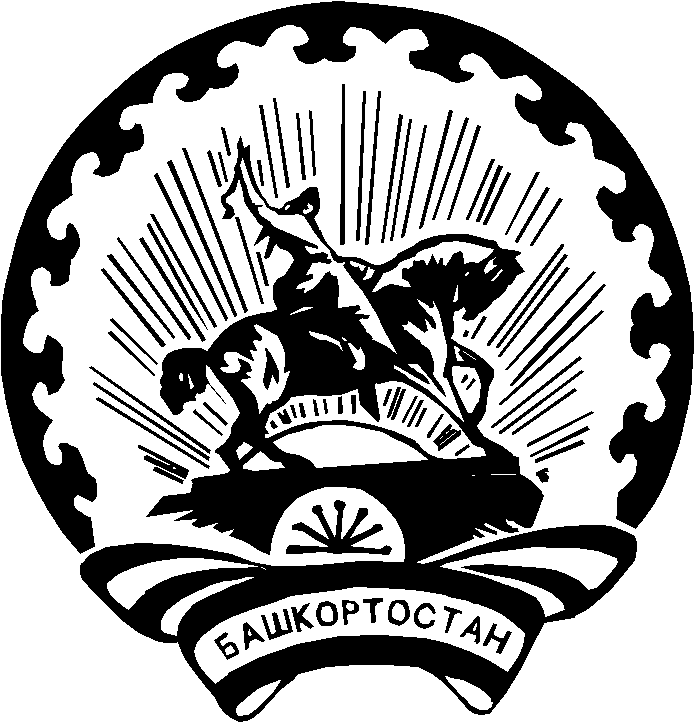 